Directions for stock market assignment 
This assignment will require self-learning and self-teaching.  Please do some reading about picking stocks.  It’s going to be fun (and scary) to learn. You may work in groups – there is no right or wrong way and this is a learning experience, but it requires full engagement.  Read this carefully a few times.Please sign up at www.howthemarketworks.com 
CONTEST NAME:  CCSFSUMMERTRADERS  (or see link below)Important:  To participate, you must enroll in the contest and purchase a minimum of five different stocks no later than noon on Friday, June 16.  Earlier is fine as well!  In fact, it’s probably better!The link to register for the contest is: 
There will be no late assignments accepted.   This will be counted as 10% of your total grade. In order to get credit, you must register under your last name, first name AND under the contest name of CCSFSUMMERTRADERS so that I can record your grade. Go to www.howthemarketworks.com website to learn more about virtual (online) investing and the stock market.  It will not cost you anything, and it is completely free.  Link: http://www.howthemarketworks.com/register/94510CLICK ON “SIGN UP” which allows you to register (it’s free) using your first name and last name.  Do not pay or give any credit card information.  Do not register with a broker.  BE SURE TO REMEMBER YOUR USERNAME AND PASSWORD.  I can’t help you out if you forget.  This is FREE.  You will begin with $10,000 virtual cash (spend the whole amount), and if you’re not sure where to begin, you may take some online tutorials to get started in the stock market game.  You will not be graded on your performance (it’s hard to gain in such a short period of time), but you will be graded on your 1,500 word write-up -- see below of what to include in your write-up. The website has a stock simulator which performs like a real online brokerage, but using virtual (fake, not real) money. Read the “Getting Started” page for FAQs, click on “stock game”  Click on “Join a Contest”Click on “Find a Contest” and “Classrooms and Private Groups” CONTEST NAME: CCSFTRADERSImportant Dates:Register on www.howthemarketworks.com by NOON on Friday, 6/16.Don’t forget your username and passwordSpend the entire $10,000 and purchase five (or more) stocks by NOON on Friday, 6/16/17.*CRUCIAL AND IMPORTANT: If you do not sign up by Friday, 6/16, you will not be able to complete the assignment! No exceptions will be made.  Also, please remember your login information.	Grading Rubric for Stock Market Assignment      Name: ______________________________________Possible total points 100 (10% of your grade) How you’ll be graded:You’ll be graded on your 1,500 word write-up (see checklist above), along with fulfilling the required trades and activities.  Please avoid purchasing the minimum required stocks and then remaining inactive.  If you do so, this is what your “final activity report of trading history” will look like – and you’ll earn a zero on the assignment.  Here’s an example of such:   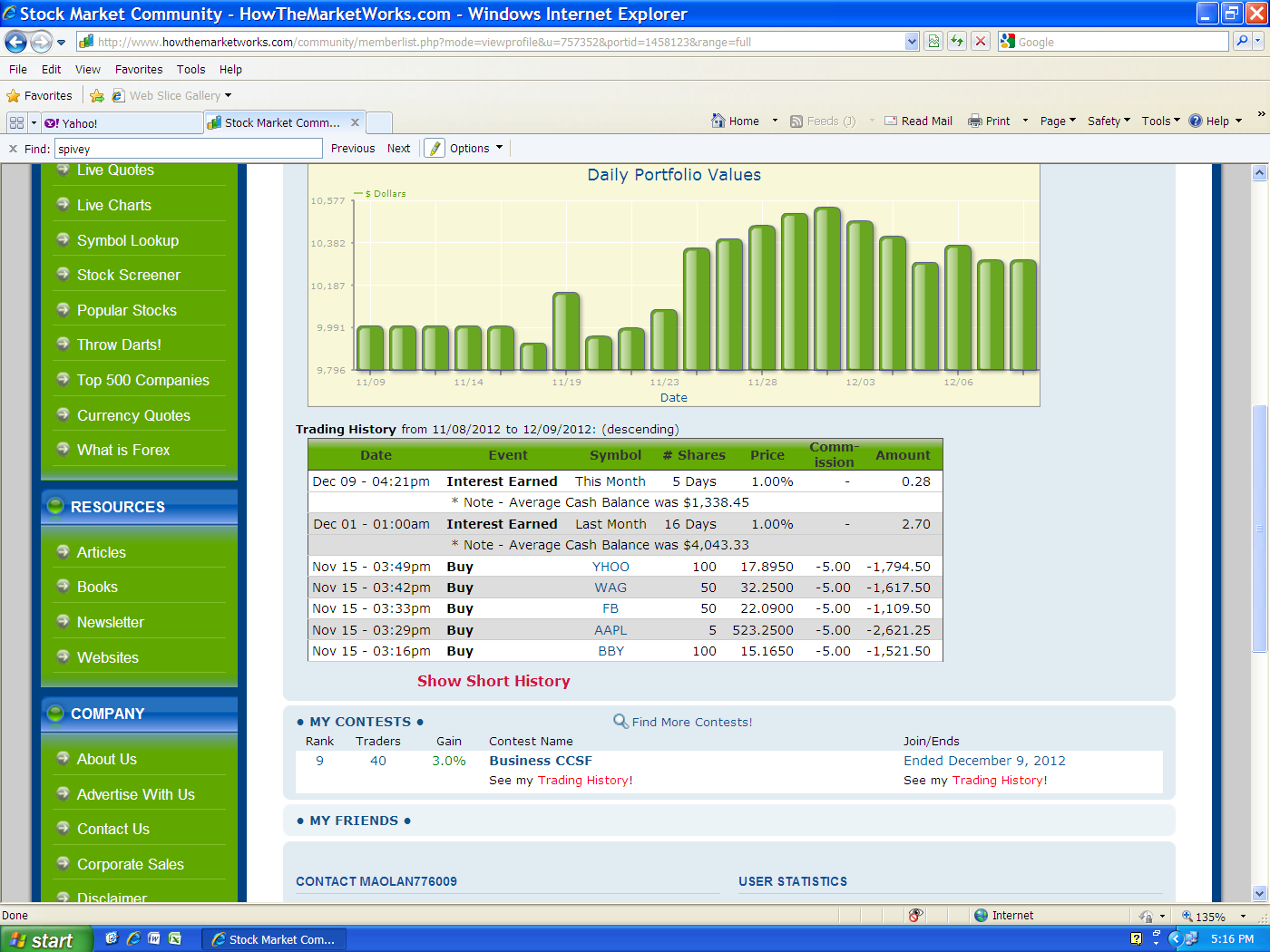 This student was fully engaged by participating and fulfilling the requirements of the assignment.  By signing up right away and throughout the assignment, almost weekly, this student executing the minimum number of required trades and her write up reflected an active and engaged “virtual” investor.  Certainly, there was more to talk about in the write-up (and the two activity reports surely do differ).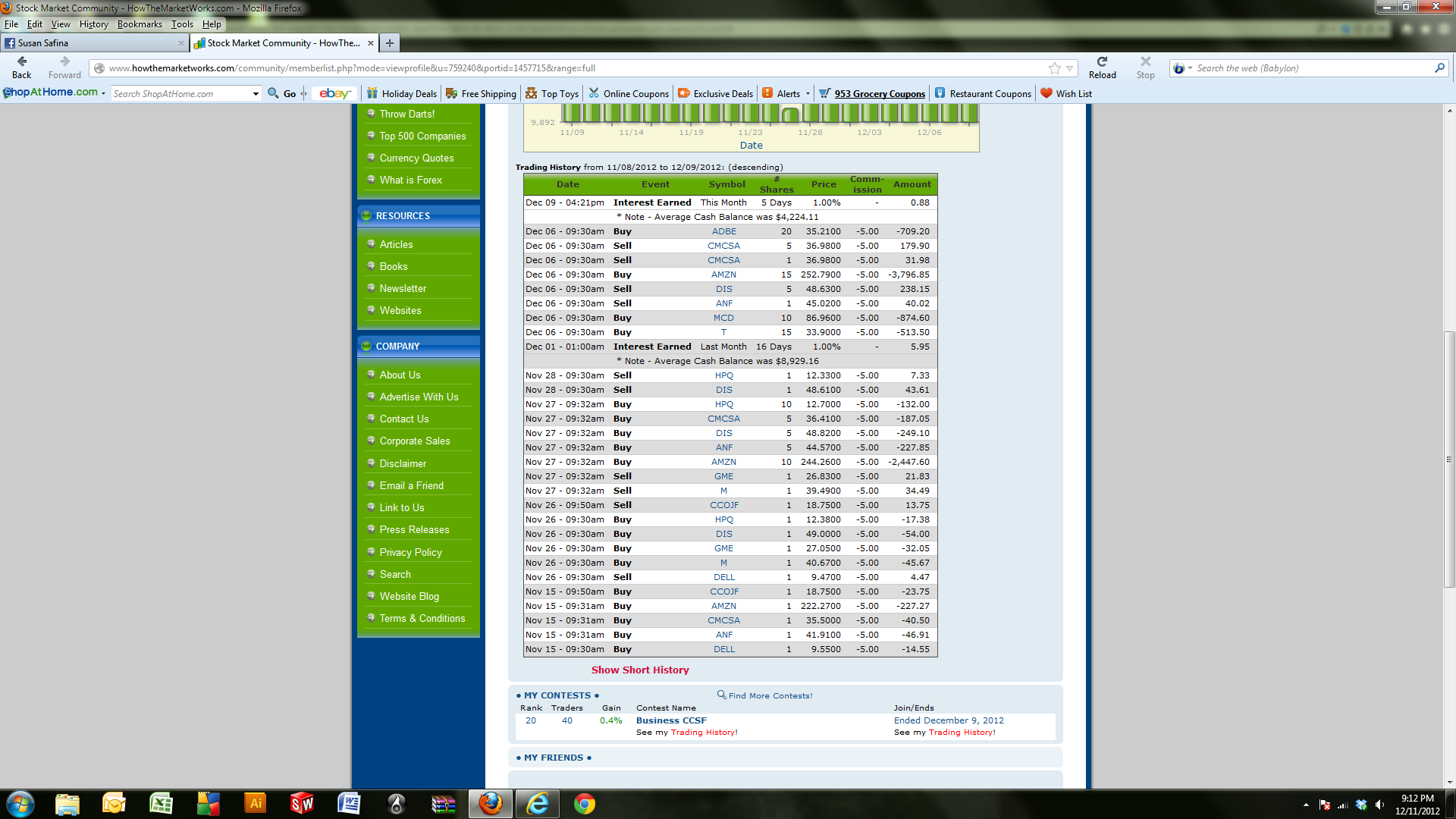 Below is another active investor.  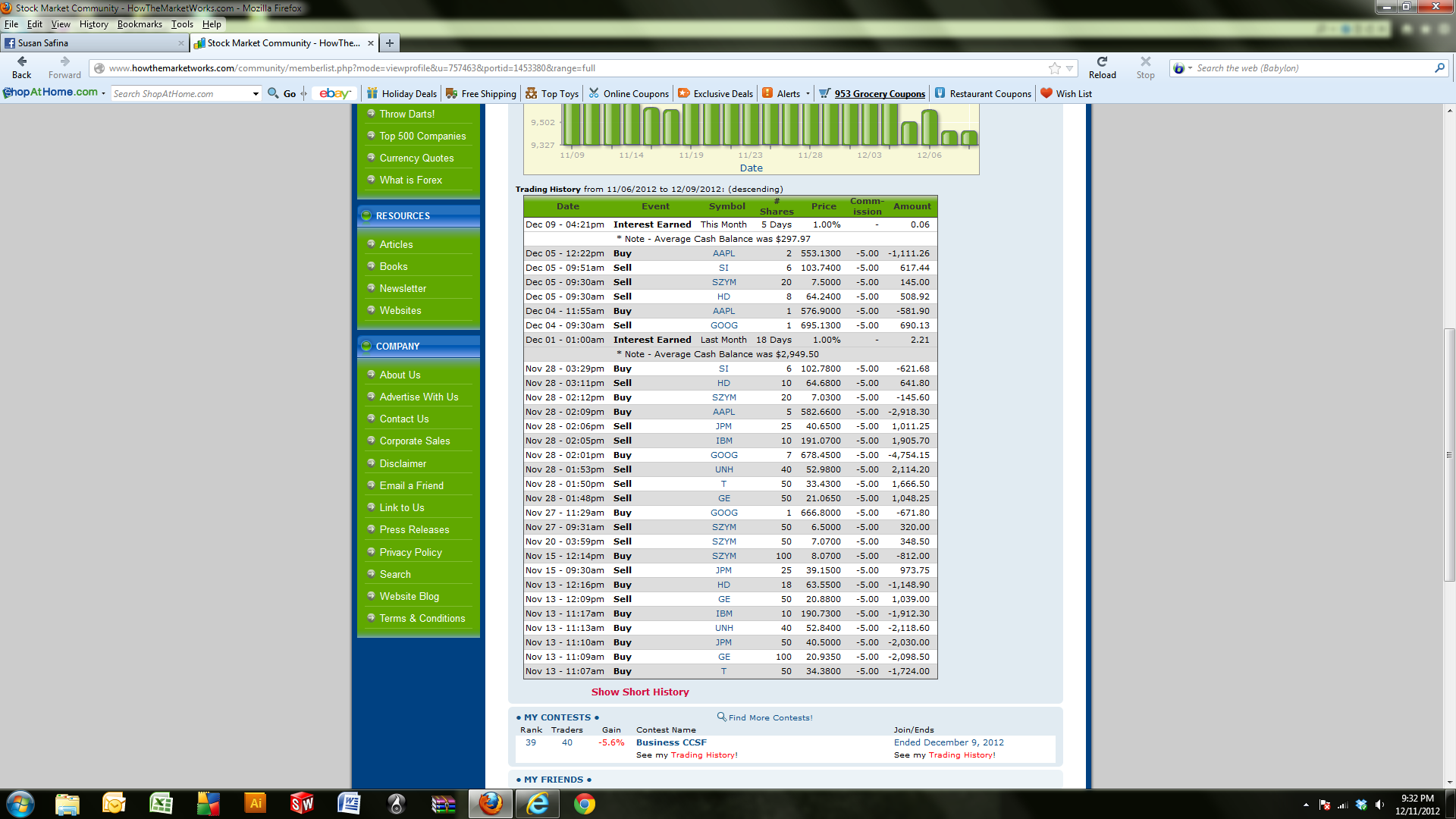 Enjoy!!What to include in your write-up 
(which will be printed out and emailed to sberston@ccsf.edu by noon on 7/31/17) Six weeks of trading begins the week of 6/19 and ends 7/28 Include a 1,500 word double spaced report with the following (and more of your own) topics.  Please be sure to use this as a checklist/rubric. 
IMPORTANT:  To earn an A on this assignment, in addition to a comprehensive write-up and active trading, please do at least a minimum of 2 transactions or trades each week. For full credit, stay active (see charts below for examples).  Two times per week means two separate days per week, so choose MW or Tu/Th.  It does not mean twice in a single day.  The goal is to keep you actively engaged and involved. 
While the site www.howthemarketworks.com tracks by gains, you will not be graded on gains (or how much money you’ve made).  You will be graded on the level of detail and the quality of your write-up, along with your active participation requirements -- of buy, sells and trades (which I can view) during the assignment.  
Grading rubric: please be sure to see the rubric on page 3.  There aren’t many rules, so have fun!Please include each of the questions below above each of your answers.  Thanks. 
What you learned from this assignment and any emotions you felt during the assignment period.
  For each of the initial five stocks (or more) purchased, discuss how you decided to purchase each.   For example, if you purchased Apple, maybe you read a news report about the new iPhone 7.  If you decided to purchase Starbucks, maybe you are a loyal Starbucks coffee drinker.  
For each of the five (or more) stocks purchased, discuss the performance (gain or loss) in terms of percentage and dollars.   
For each of the five (or more) stocks purchased, discuss and research news events during the period of this assignment for each company.  Did these news events contribute at all to the stock’s price/performance during the duration of this assignment?  
You started with $10,000.  What was your end result? What was your expectation? Let’s say you were going to purchase stocks with real money!  What would your investment strategy be?  How risk averse would you be?  Which industry sectors and companies would you focus on?  Why?  Why not?    
This question is about the trades you made 2x per week. What was your trading strategy? I will be able to see your trading activity, so please discuss your rationale and reasons (aside from the fact that it is required for the assignment. This is where keeping a journal comes in handy. 
AssignmentPoints Earned/CommentsPoint Value
Register on the site by 6/12 at noon and purchase five stocks ($10,000) 
10
Required activity (2x weekly for a total of a minimum of 12 transactions/trades).  For example, trade on both Monday and Wednesday.  This does not mean two trades on a single day of the week. 
Begin trading 2x week the week of 6/19 until 7/28. 
30What you learned from this assignment and any emotions you felt during the assignment period.
  How you decided to purchase each stock (discuss your reasons – can be any -- for purchasing each stock).  
The performance of each stock pick during the five weeks of this assignment.  
What was the impact of the company’s recent performance and all events which contributed to the stock’s price/performance during the duration of this assignment?  Did these events have a significant, if any, impact?  Discuss.  (For example, if you purchased United Airlines, what impact did the event of the poor man being dragged of the plane have on the company’s stock price?). 
You started with $10,000.  What was your end result? What was your expectation?  Let’s say you were going to purchase stocks with real money!  What would your investment strategy be?  How risk averse would you be?  Which industry sectors and companies would you focus on?  Why?  Why not?  
Information about your trades, buys and/or sales (I will be able to see these), but please discuss your rationale and reasons (aside from the fact that it is required for the assignment).  This is where keeping a journal comes in handy. 
101010101010Grade100